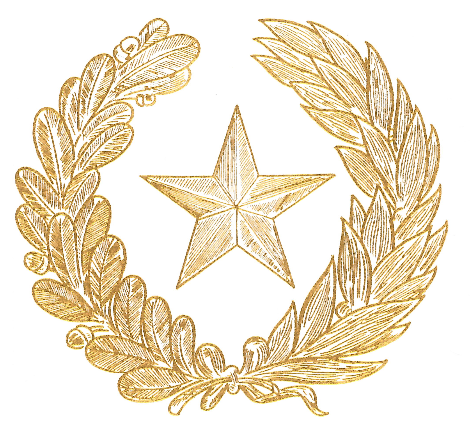 IN THE NAME AND BY THE AUTHORITY OFTHE STATE OF TEXASGOVERNORTo all to whom these presents shall come,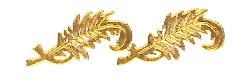 Greetings:  Know ye that this official certificate is presented in recognition of the:27th Anniversary of the Americans with Disabilities ActJuly 26, 2017In Texas, we understand that everyone deserves the opportunity to pursue their American Dream.  In 1990, President George H.W. Bush – a Texan – signed the Americans with Disabilities Act, which prohibits discrimination against people with disabilities in many areas, including employment, public accommodations, transportation, housing and education.  The ADA is critical to ensuring accessibility and full inclusion for men and women with disabilities.  Through continued commitment to fairness and equality of opportunity, we can ensure a bright future for all residents of the Lone Star State.As you gather to celebrate the anniversary of this historic legislation, First Lady Cecilia Abbott joins me in sending best wishes.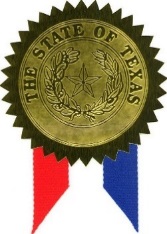 In testimony whereof, I have signed my name and caused the Seal of the State of Texas to be affixed at the City of Austin, this the 5th day of July, 2017.Greg AbbottGovernor of Texas